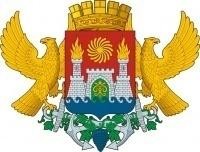 АДМИНИСТРАЦИЯ ГОРОДСКОГО ОКРУГА С ВНУТРИГОРОДСКИМ ДЕЛЕНИЕМ«ГОРОД МАХАЧКАЛА»МУНИЦИПАЛЬНОЕ БЮДЖЕТНОЕ ОБЩЕОБРАЗОВАТЕЛЬНОЕ УЧРЕЖДЕНИЕ«МНОГОПРОФИЛЬНАЯ ГИМНАЗИЯ № 13»Адрес: г.Махачкала, ул.Абубакарова,8	        Телефоны:8(8722) 67-29-85                    сайт:www. gymnasium13.ruЭлектронный адрес:ege-gimna13@yandex.ru     ИНН 05620062950  ОГРН 1060562005680 ОКПО 40757339 КПП 57201001______________________________________________________________________«   28  »   августа 2020г	                                                                                                                         № П Р И К А З                       «О запрете проведения массовых мероприятий»В целях организации деятельности МБОУ «Многопрофильная гимназия №13» в учебном	2020-2021году	в	соответствии		с		требованиями			Постановления	главного государственного санитарного врача Российской Федерации от 30.06.2020г. №16 « Об утверждении	санитарно-эпидемиологический			правил	СП	3.1\2.43598-20	«Санитарно- эпидемиологические	требования	к	устройству,		содержанию			и	организации		работы образовательных организаций и других объектов социальной инфраструктуры для детей и молодежи		в		условиях	распространения	коронавирусной		инфекции	(COVID-2019)», Постановления   главного   государственного санитарного  врача			Российской Федерации от 13.07.2020г. №20 « О мероприятиях по профилактике гриппа и острых респираторных вирусных инфекций, в том числе новой коронавирусной инфекции (COVID-19) в эпидемическом сезоне 2021-2021».»Постановления Главного государственного врача РФ от 10 июля 2015г №26 «Об утверждении СанПин 2.4.2.3286-15 «Санитарно-эпидемиологические требования к условиям и организации обучения и воспитания в организациях, осуществляющих образовательную деятельность по адаптированым основном общеобразовательным программам для обучающихся с ограниченными возможностями здоровья», Постановления государственного санитарного врача РФ от 29 декабря 2010г. №189 «Об утверждении СанПиН 2.4.2.2821-10 « Санитарно-эпидемиологические требования к условиям и организации обучения в образовательных учреждениях                                   ПРИКАЗЫВАЮ:Запретить проведение массовых мероприятий с участием различных групп лиц (классов) до 01.01.2021г. в помещениях и на территории МБОУ «Многопрофильная гимназия №13» Ответственные Старостина О.Г.  -зам. директора по ВР, и все классные руководители.Запретить нахождение посторонних лиц на территории МБОУ «Многопрофильная гимназия  №13»Все физические лица (кроме работников и обучающихся) , родители(законные представители) обучающихся, официальные представители организаций, учреждений, осуществляющие взаимодействие с МЬБОУ «Многопрофильная гимназия №13», осуществляют проход на объект только при предъявлениидокумента, удостоверяющего личность гражданина.В журнале для посетителей регистрируется: ФИО, время прихода (ухода) и ФИО работника к которому направляются. Ответственные – Абдурагимова Д.А..- зам. директора по АХЧ, дежурный администратор, работник, осуществляющий охрану образовательного учреждения.Контроль за исполнением приказа оставляю за собой               Директор                                    М.Б.Муртазаева